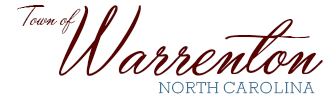 P.O. Box 281Walter M. Gardner, Jr. – Mayor                                                                 Warrenton, NC  27589-0281Robert F. Davie, Jr. – Town Administrator                                 (252) 257-1122   Fax (252) 257-9219www.warrenton.nc.gov_____________________________________________________________________________________________Planning BoardJanuary 13, 2021MinutesChairman Wally Hurst called together a meeting for the Planning Board at 3:00 PM at the Warrenton Town Hall. Attending were Town Administrator Robert Davie, Tracy Stevenson, Bill Overby, and Georgiana Weddington. Attending via Zoom phone conference call were Chairman Wally Hurst, Kristy Steed, Tom Hardy, and Mark Wethington.  Citizen Jimmy Harris was in attendance as were several surrounding property owners joining via Zoom.  A quorum was present.Kristy Steed motioned to approve previous minutes, which was seconded by Bill Overby. The minutes were approved by unanimous vote.Chairman Wally Hurst asked Town Administrator Robert Davie to give an overview of the proposed zoning changes.  Mr. Davie stated that the following parcels on Hwy 158 between the Solar Farm and Read Road are currently zoned R-20 (residential) with the majority of the parcels being utilized as C-2 (commercial):E5223 Commercial partial (beauty shop, Mazatlán, Lynch’s Auto)E5223IEF223D Commercial garageE5223F WoodlandsE5223G Woodlands (owner requesting change to C-2)E5223B Commercial car lot as well as residential dwellingE5223A Commercial gas station/convenience storeEf223A1 Commercial car lot as well as residential dwellingThe proposed zoning change would bring the parcels in to compliance with their current usage.  Tom Hardy also stated that this would put the existing parcels in to compliance.Surrounding property owner, Conne, via Zoom asked if this change would affect her parcel in any other way.  She was advised by the group that there would be no other impact other than the zoning re-classification.Chairman Hurst asked if there were any other comments or objections.  As there were none,Tom Hardy made a motion to approve the Zoning Changes and present them to the Board of Commissioners which was seconded by Georgiana Weddington and approved by unanimous vote.Tom Hardy thanked the Board for appointing him to the Planning Board and stated he looked forward to serving with the group.With no other business, the meeting was adjourned.